Play Ball!19th Annual 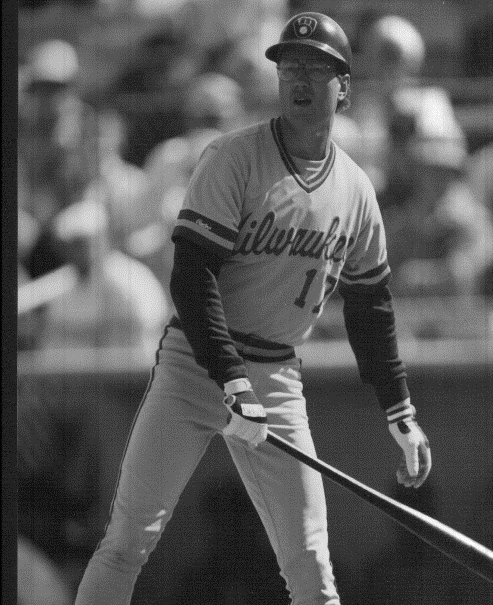 Gantner – AugustBaseball CampJuly 13 – 15, 2020      Time: Place: Menomonee Falls Little League Complex   Brewers 17 Years played             (  between Pilgrim Road & Lilly Road )         Milwaukee Brewers 4 Years  Pitched              1982 World Series 									1984  Olympic Baseball Team        Brewers Coach                 AGES 8-12  on  the lower fields    60’ bases  &  46’ mound                Menomonee Falls H.S. CoachAGES 13-up on the upper fields  90’bases & 60’6’’ mound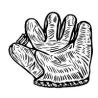 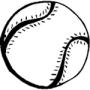      		    		       Pre-registration required,     			     enrollment will be limited so sign up early.                 Price : $140           	   (After June 30th  call to check for availability)                                                			                 Questions?  Call 262-751-8212	* B r i n g    y o u r   o w n   g l o v e,   b a t,   b a s e b a l l   s h o e s,   l u n c h   &  w a t e r.------------------------------------------------------------------------------------------------------------------------------- Registration Form    Name   _________________________________________   Age  ____________       Address, city, and zip________________________________________________________________________________    Phone  _________________________________________ Evening phone_____________________________________    E-mail  _________________________________________  T-shirt size (adult size):  S   M   L   XL      Waiver:  I hereby authorize the personnel at the baseball camp to act for me according to their best judgment in any emergency requiring medical       attention. I hereby waive and release the camp, its affiliates, and all agents from any and all liability for any injuries incurred while at camp.     Parent signature___________________________________________________   Date  _____________________________ Make check payable to Don August and send to: N74 